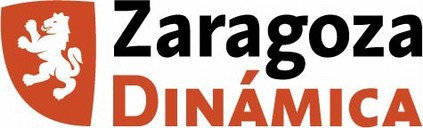 ANEXO II	 MEMORIA EXPLICATIVA DEL PROYECTOCONVOCATORIA DE SUBVENCIONES PARA LA INCLUSIÓN E INSERCIÓN SOCIOLABORAL 2022. ZARAGOZA DINÁMICA (IMEFEZ)A) INDICADORES DE ACTIVIDADEntidad solicitante: ...........................................................................................................Forma jurídica: …..............................................................................................................Año de constitución: ….....................................................................................................Finalidad social estatutaria:…...........................................................................................................................................................................................................................................................................................................................................................................................................................................................................................................................................................................................Ámbito territorial prioritario en el que actúa la entidad según estatutos: Proyectos de inclusión e inserción ejecutados por la entidad, según año y ámbito geográfico:Año 2010 Proyecto/s: ….........................................................................................................................................................................................................................................................................Municipio/s ………………………………………………………………………............................................................................................................................................................................Año 2011 Proyecto/s: ….........................................................................................................................................................................................................................................................................Municipio/s ………………………………………………………………………............................................................................................................................................................................Año 2012 Proyecto/s: ….........................................................................................................................................................................................................................................................................Municipio/s ………………………………………………………………………............................................................................................................................................................................Año 2013 Proyecto/s: ….........................................................................................................................................................................................................................................................................Municipio/s ………………………………………………………………………............................................................................................................................................................................Año 2014 Proyecto/s: ….........................................................................................................................................................................................................................................................................Municipio/s ………………………………………………………………………............................................................................................................................................................................Año 2015 Proyecto/s: ….........................................................................................................................................................................................................................................................................Municipio/s ………………………………………………………………………............................................................................................................................................................................Año 2016 Proyecto/s: ….........................................................................................................................................................................................................................................................................Municipio/s ………………………………………………………………………............................................................................................................................................................................Año 2017 Proyecto/s: ….........................................................................................................................................................................................................................................................................Municipio/s ………………………………………………………………………............................................................................................................................................................................Año 2018 Proyecto/s: ….........................................................................................................................................................................................................................................................................Municipio/s ………………………………………………………………………............................................................................................................................................................................Año 2019 Proyecto/s: ….........................................................................................................................................................................................................................................................................Municipio/s ………………………………………………………………………............................................................................................................................................................................Año 2020 Proyecto/s: ….........................................................................................................................................................................................................................................................................Municipio/s ………………………………………………………………………............................................................................................................................................................................Año 2021 Proyecto/s: ….........................................................................................................................................................................................................................................................................Municipio/s ………………………………………………………………………............................................................................................................................................................................Año 2022 Proyecto/s: ….........................................................................................................................................................................................................................................................................Municipio/s ………………………………………………………………………............................................................................................................................................................................PERSONAL DE LA ENTIDAD QUE EJECUTARÁ EL PROYECTO:Número de personas de la entidad que vayan a colaborar en la ejecución del proyecto y le dediquen al menos un 50% de la jornada legal: …………………….Número de personas de las anteriores que en el momento de su contratación inicial pertenecieran a alguno de los colectivos con especiales dificultades de inserción del Anexo VII:Relación entre el coste del proyecto presentado a la convocatoria de 2.022 y el presupuesto anual de la entidad para el ejercicio 2.022:Contribución de la subvención solicitada al importe del proyecto: En caso de que la Entidad esté obligada a confeccionar un Plan para la Igualdad de mujeres y hombres y / o medidas de conciliación para el personal laboral o disponga de él:Aporta Plan de Igualdad		SÍ			NOAporta acuerdo/documento medidas de conciliación para el personal laboral: SÍ	NOFormato en que se presentan: (enlace web, documento físico, documento electrónico)……………………………………………………………………………………………..……..Aporta Memoria General de la Entidad del último ejercicio: 		SÍ		NOFormato en que se presenta: (enlace web, documento físico, documento electrónico)…………………………………………………………………………………………………..B) INDICADORES DE PROYECTO (no más de 20 líneas en cada uno de los apartados)DENOMINACIÓN DEL PROYECTO: …...............................................................................Descripción del proyecto:…………...............................................................................................................................................................................................................................................................................................................................................................................................................................................................................................................................................................................Exposición detallada de presupuesto de gastos, ingresos y fuentes de financiación y viabilidad económica del proyecto: (aportar documentación complementaria en su caso) Importe del proyecto: ........................................................€Previsión de Gastos corrientes del proyecto (con devengo en 2022): Identificación del proyecto con las metas y objetivos de la entidad:….............................................................................................................................................................................................................................................................................................................................................................................................................................................................................................................................................................................................................................................................................................................................................................................................................Formulación de necesidades, población y objetivos del proyecto:…..........................................................................................................................................................................................................................................................................................................................................................................................................................................................................................................................................................................................................................................................................................................................................Contenido y calendario de las acciones del proyecto: …..........................................................................................................................................................................................................................................................................................................................................................................................................................................................................................................................................................................................................................................................................................................................................Contribución del proyecto a la consecución de los objetivos de la entidad: …..........................................................................................................................................................................................................................................................................................................................................................................................................................................................................................................................................................................................................................................................................................................................................Metodología e instrumentos de evaluación de la ejecución y resultados del proyecto. …..........................................................................................................................................................................................................................................................................................................................................................................................................................................................................................................................................................................................................................................................................................................................................PERSONAS BENEFICIARIAS DEL PROYECTO DE INSERCIÓN CONTRATADAS POR LA ENTIDAD SOLICITANTE EN 2022 CON UN JORNADA MINIMA DEL 50% Y UNA DURACION MINIMA DE 3 MESES, QUE SE HALLEN INCLUIDAS EN ALGUNO DE LOS COLECTIVOS RECOGIDOS EN ANEXO VII: Número de personas desempleadas empadronadas en Zaragoza pertenecientes a colectivos con especiales dificultades de inserción incluidos en alguno de los apartados del Anexo VII que hayan sido o vayan a ser beneficiarias de contratos laborales realizados por la entidad solicitante en ejecución del proyecto de inserción subvencionado:Cuadro 1 con las contrataciones realizadas hasta la solicitudCuadro 2 con la previsión de contrataciones a realizar desde la solicitud hasta el 31.12.2022).CONTRATACIONES REALIZADAS ANTES DE LA SOLICITUD DE SUBVENCION DE PERSONAS BENEFICIARIASPREVISION DE CONTRATACIONES A REALIZAR A PARTIR DE LA SOLICITUD DE SUBVENCION Y HASTA EL 31.12.2022 DE PERSONAS BENEFICIARIASTRABAJO EN RED CON LOS SERVICIOS DE INSERCIÓN LABORAL DE ZARAGOZA DINÁMICA en los procesos de inserción, selección y contratación:SÍ		NO  En caso afirmativo,Número de acciones propuestas en cada uno de los apartados:Gestiones y actividades orientadas a la inserción, sin oferta ni contratación: ……..…..Presentación de ofertas de empleo sin culminar en posterior contratación: ……..…….Contrataciones: ……….ASISTENCIA DE LOS BENEFICIARIOS DEL PROYECTO DE INCLUSIÓN A ACCIONES FORMATIVAS REFERIDAS A NUEVAS TECNOLOGÍAS DE LA INFORMACIÓN Y LA COMUNICACIÓN (TICs) e impartidas por Zaragoza Dinámica con una duración mínima de 2 horas cada una:Número de beneficiarios del proyecto de inserción que asistan en 2022 a alguna de las acciones formativas referidas :………... En relación con la información reflejada al pie de esta página, la entidad manifiesta haber sido informada tanto de los derechos que le asisten en relación con el uso que de sus datos personales pudiera hacerse por el Instituto Municipal de Empleo y Fomento Empresarial de Zaragoza, como de la normativa de protección de datos aplicable.I.C. de Zaragoza, a …... de......... de 2022(Firma del representante y sello de la Entidad)Información básica sobre protección de datosResponsable>>>> INSTITUTO MUNICIPAL DE EMPLEO Y FOMENTO EMPRESARIAL DE ZARAGOZA.Finalidad>>>>Gestionar y tramitar su solicitud de subvención.Realización de envíos a cerca de actividades y eventos organizados desde el INSTITUTO MUNICIPAL DE EMPLEO Y FOMENTO EMPRESARIAL DE ZARAGOZA que pudieran ser de intereses (los envíos se podrán realizar por medios postales o electrónicos). Legitimación>>>> Consentimiento de la persona interesada o de su representante legal.Destinatarios/as>>>> Los datos personales que usted ha facilitado tienen como destinatario INSTITUTO MUNICIPAL DE EMPLEO Y FOMENTO EMPRESARIAL DE ZARAGOZA. No se prevé la transferencia internacional de sus datos personales.Derechos>>>> Tiene derecho a acceder, rectificar y suprimir los datos, así como otros derechos, como se explica en la información adicional, contactando con Instituto Municipal de Empleo y Fomento de Zaragoza C/ Albareda, 4 2ª planta, Zaragoza, 50004, info@zaragozadinamica.esInformación adicional>>>> Se puede consultar la información adicional en: https://web.zaragozadinamica.es/informacion-adicional-sobre- protección-de-datos/La Entidad/persona interesada	SI AUTORIZA	NO AUTORIZA el tratamiento de la información de contacto para el envío de información acerca de actividades, eventos y servicios ofertados o participados por el INSTITUTO MUNICIPAL DE EMPLEO Y FOMENTO EMPRESARIAL DE ZARAGOZA.Ámbito territorial municipal de ZaragozaÁmbito territorial superior al municipalNOMBRE Y APELLIDOS DEL PERSONAL DE LA ENTIDAD QUE EJECUTARÁ EL PROYECTO:NOMBRE Y APELLIDOS  DE LOS INCLUIDOS EN EL ANEXO 7A.- COSTE DEL PROYECTOB.- PRESUPUESTO ANUAL 2022PROPORCIÓN    A / B…........................................... €….............................................€….............................%A.- Importe Subvención solicitadaB.- Importe total del proyectoProporción  A / B…...................................euros…....................................... euros….......................%Subvención solicitada a Zaragoza DinámicaImporte: ….....................................€Importe de otras subvenciones públicas solicitadas o recibidas para el mismo proyecto:(Administracion publica concedente)Importe: …..................................... €(Administracion publica concedente)Importe: …..................................... €(Administracion publica concedente)Importe: …..................................... €Gastos corrientes del proyecto (a título de ejemplo)ImporteGastos de Personal : Salarios y Seguros SocialesServicios profesionalesMateriales y soportes de difusión, publicidad y comunicación (Informe preceptivo de Comunicación Municipal)Alquiler de equipos, aulas y localesMaterial fungible de oficina, informático, actividadesSuministros y servicios exteriores (agua, luz, teléfono, internet, etc)Seguros de la actividad / usuariosMantenimiento y reparacionesOtrosTOTAL previsión gasto corriente proyecto 2022INICIALES Y NIF/NIE ENCRIPTADOFECHA DE ALTAFECHA DE BAJAEN SU CASODURACIÓN EN MESESJORNADA DEL 100%JORNADA IGUAL O SUPERIOR AL 50%INICIALES Y NIF/NIE ENCRIPTADOFECHA DE ALTAFECHA DE BAJAEN SU CASODURACIÓN EN MESESJORNADA DEL 100%JORNADA IGUAL O SUPERIOR AL 50%